PETAK,30.4.2021. HRVATSKI JEZIK-AK,KH,MDPROMATRAJ SLIKE PO REDU I OPIŠI IH.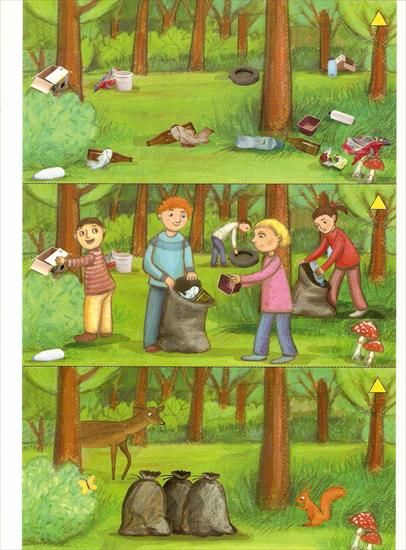 NAPIŠI PO JEDNU REČENICU ZA SVAKU SLIKU, OPIŠI JU.1.___________________________________________________________________________________________________2.___________________________________________________________________________________________________3.___________________________________________________________________________________________________